                                                    Head Start/GSRP Family Contacts Checklist for Classroom Staff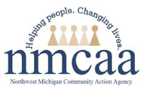                                                          Bold and italicized are forms that can be found at www.nmcaahs.comDuring any time if a change in a family’s information changes (address, phone number, new baby, etc.), complete a Change of Status and send to DMTRefer to the Open House Guidance and Home Visit Guidance for more specific guidance.  8/22   Distribution: Classroom Staff complete prior to children’s first day of school                                                                      P://Head Start Files/Orientation Paperwork/ Family Contacts ChecklistFACE TO FACE ORIENTATION (to be completed prior to first day of school):FACE TO FACE ORIENTATION (to be completed prior to first day of school):FACE TO FACE ORIENTATION (to be completed prior to first day of school):FACE TO FACE ORIENTATION (to be completed prior to first day of school):Required Paperwork to be Completed by the Family:Required Paperwork to be Completed by the Family:As Needed Paperwork Based on the Child’s Application:As Needed Paperwork Based on the Child’s Application:Child Information Record Child Information Record Emergency Care Plan and Medication Authorization (Refer to Allergy and Health Monitoring Form)Emergency Care Plan and Medication Authorization (Refer to Allergy and Health Monitoring Form)Parent/Guardian Release Parent/Guardian Release Disclosure with Parental Consent for referralsDisclosure with Parental Consent for referralsUSDA Participant Enrollment Form and Participant/Parent-Guardian Letter (HS and HS/GSRP Blend Only) (on green paper)USDA Participant Enrollment Form and Participant/Parent-Guardian Letter (HS and HS/GSRP Blend Only) (on green paper)Special Diet Statement and Parent Request to Provide Food (refer to Allergy and Health Monitoring Form and Program Support for guidance)Special Diet Statement and Parent Request to Provide Food (refer to Allergy and Health Monitoring Form and Program Support for guidance)Household Income Eligibility Statement with Instructions and Participant/Parent-Guardian Letter (100% GSRP) (on green paper)                                            Household Income Eligibility Statement with Instructions and Participant/Parent-Guardian Letter (100% GSRP) (on green paper)                                            Special Diet Statement and Parent Request to Provide Food (refer to Allergy and Health Monitoring Form and Program Support for guidance)Special Diet Statement and Parent Request to Provide Food (refer to Allergy and Health Monitoring Form and Program Support for guidance)Parent Pick Up Letter and Parent Pick Up Policy Parent Pick Up Letter and Parent Pick Up Policy Other Parent Contact InformationOther Parent Contact InformationBus Information for Parents for all families with any type of bussing Bus Information for Parents for all families with any type of bussing 3 Year Old Waiver for children turning 3 between 9/1 and 12/1 (HS only) 3 Year Old Waiver for children turning 3 between 9/1 and 12/1 (HS only) Open House reminder postcardOpen House reminder postcardAuthorization for Releasing an Enrolled Child to a Minor Authorization for Releasing an Enrolled Child to a Minor Head Start Orientation Training and Family Partnership Agreement (HS) or GSRP Orientation Training Review (GSRP)Head Start Orientation Training and Family Partnership Agreement (HS) or GSRP Orientation Training Review (GSRP)Child’s Health HistoryChild’s Health HistoryRequired Items to be Reviewed in the Head Start/GSRP Parent Handbook at OrientationRequired Items to be Reviewed in the Head Start/GSRP Parent Handbook at OrientationRequired Items to be Reviewed in the Head Start/GSRP Parent Handbook at OrientationRequired Items to be Reviewed in the Head Start/GSRP Parent Handbook at OrientationAttendanceGuidance PolicyGuidance PolicyReleasing Children to Authorized and Unauthorized AdultsProgram SafetyPedestrian SafetyPedestrian SafetyActive SupervisionWhat to do when your child is sick/Sick PolicyInkind- What is In-kind guidance (HS only)Inkind- What is In-kind guidance (HS only)Weather PolicyNMCAA Health PlanVolunteer Screening and Supervision PolicyVolunteer Screening and Supervision PolicyNMCAA Lockdown/Active Shooter NotificationESI-r/ASQ screener1st HOME VISIT (to be completed one time between August and November)1st HOME VISIT (to be completed one time between August and November)1st HOME VISIT (to be completed one time between August and November)1st HOME VISIT (to be completed one time between August and November)School Readiness begins with HealthSchool Readiness begins with HealthDiscuss GOLD objectives/dimensions-assessing children 3 times a yearDiscuss GOLD objectives/dimensions-assessing children 3 times a yearChild and Family School Readiness PlanChild and Family School Readiness PlanDiscuss Parent Meeting and Policy Council Elections and when it will take place (HS only) Family Engagement Activities Guidance and ResourcesDiscuss Parent Meeting and Policy Council Elections and when it will take place (HS only) Family Engagement Activities Guidance and ResourcesConscious Discipline Breathing Cube ActivityConscious Discipline Breathing Cube ActivityESI-r screener – ISD collaborationESI-r screener – ISD collaborationPedestrian Safety handoutPedestrian Safety handoutOPEN HOUSE: (to be scheduled before 1st day of school) OPEN HOUSE: (to be scheduled before 1st day of school) OPEN HOUSE: (to be scheduled before 1st day of school) OPEN HOUSE: (to be scheduled before 1st day of school) Handwashing training and Handwashing HandoutHandwashing training and Handwashing HandoutFamily PhotosFamily PhotosClassroom Calendar-specific to your classroomClassroom Calendar-specific to your classroomSnack available for familiesSnack available for familiesMagnets with classroom informationMagnets with classroom informationCommunity Resource DirectoryCommunity Resource DirectoryFamilies review Parent Corner and Emergency PostingsFamilies review Parent Corner and Emergency Postings